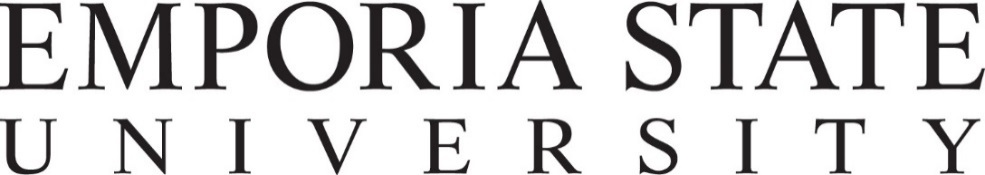 Rhonda Rath Brenzikofer ScholarshipPre-Nursing Scholarship ApplicationEstablished in 2016 through an estate gift from Evan C. Rath, and named in honor of his beloved sister Rhonda R. Brenzikofer, this scholarship benefits Emporia State students majoring in pre-nursing. Recipients will receive a one time non-renewable scholarship of $200 during their first year on campus. Once in the nursing program recipients will have an opportunity to receive additional scholarship money.Please take the time to thoroughly fill out the application and mark all areas that apply.PART I: INFORMATIONStudent Name  	Mailing Address   	City, State, Zip  			______________ E# (if known) 	Phone  __________________________Expected enrollment status for 2020-21:	c Full Time	c Part TimeHigh School    __________________ 	County   ______________________ PART II: ACADEMIC ACHIEVEMENTS & INTENTION TO STUDY NURSINGIncoming Freshmen/TransferHigh School/College Cumulative GPA:  ___________ (attach unofficial transcript)Are you enrolling as a Pre-Nursing Major w/ Guaranteed Admission Option?c No  	c Yes  		Letter of Request for Guaranteed Admission Option submitted:     _________ (date)PART III: FINANCIAL NEEDFAFSA Submitted?  c No  	c Yes   _________ (date submitted)Describe your financial situation and why this scholarship would be helpful to you: _______________________________________________________________________________________________________________________________________________________________________________________________________________________*Please return this application to the ESU Financial Aid, Scholarships & Veterans Services, Plumb Hall 103, 1 Kellogg Circle, Emporia, KS 66801 by mail or fax (620-341-6088) by 5 p.m. Friday, March 6, 2020.*Incoming transfer students must send official transcripts from all colleges attended.Email questions to ESUScholarships@emporia.edu. 